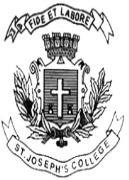 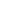  ST. JOSEPH’S COLLEGE (AUTONOMOUS), BENGALURU-27B.A. ECONOMICS - IV SEMESTERSEMESTER EXAMINATION: APRIL 2023(Examination conducted in May 2023)                             ECA 4222 – STATISTICAL METHODS FOR ECONOMICS                    (For 2022-23 batch students)Time- 2 hrs		                                     	                                                  Max Marks-60This question paper contains TWO printed pages and THREE partsGraph sheets to be used for Ques No 8 and 11. Calculators are allowed						          PART-AI Answer any TEN of the following:					                              3X10=30Define statistics.Mention the methods used to collect primary data?What are the methods of classification of data?Calculate range and coefficient of range in the following distributionCalculate Q3 from the following data: 47, 48, 51, 52, 56, 58, 60, 62, 63, 64, 66, 66, 68, 70, 73.Differentiate between bar charts and histograms.Prepare a discrete frequency distribution table for the following: 10,20,20,30,40,25,25,30,40,20,25,25,15,25,30,40,50,40,50,30,25,25,15,40.Draw a histogram and frequency polygon for the following:Calculate CV when Standard deviation=7.62 and Mean=50.What is time reversal and factor reversal test?Fit a trend line using the graphic method:Explain the concept of kurtosis.                                                                   PART BII Answer any THREE of the following:						                  5X3=15Calculate median from the following data:Calculate rank correlation coefficient from the following data:Using the following information, construct index numbers using Laspeyer’s method:Calculate the arithmetic mean using the short-cut method:Calculate the quartile deviation and the coefficient of quartile deviation:PART CIII Answer any ONE of the following:						                 15X1=15Calculate Bowley’s coefficient of skewness for the following series:Calculate the mode using the grouping table:*************************************************************************************Scores2345678910f6731142583X0-55-1010-1515-2020-2525-30f5122545326Year2006200720082009201020112012Production20222421232523C-I0-1010-2020-3030-4040-5050-60f10121715119R116510324978R235847102169CommodityP0Q0P1Q1A220515B4485C110212D55106MarksNo of students0-10510-201020-302530-403040-502050-6010Marksf1042073015408507602Marks0-1010-2020-3030-4040-5050-6060-7070-8080-90f1040200104016140X0-1010-2020-3030-4040-5050-6060-7070-8080-9090-100100-110110-120f10220384371719164